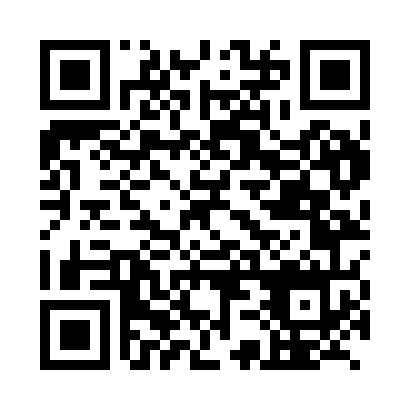 Prayer times for Zhaoqing, ChinaWed 1 May 2024 - Fri 31 May 2024High Latitude Method: Angle Based RulePrayer Calculation Method: Muslim World LeagueAsar Calculation Method: ShafiPrayer times provided by https://www.salahtimes.comDateDayFajrSunriseDhuhrAsrMaghribIsha1Wed4:375:5712:273:526:588:132Thu4:365:5612:273:516:588:143Fri4:355:5612:273:516:598:144Sat4:355:5512:273:516:598:155Sun4:345:5512:273:507:008:166Mon4:335:5412:273:507:008:167Tue4:325:5312:273:507:008:178Wed4:315:5312:273:507:018:189Thu4:315:5212:273:497:018:1810Fri4:305:5212:273:497:028:1911Sat4:295:5112:273:497:028:1912Sun4:285:5112:273:497:038:2013Mon4:285:5012:273:487:038:2114Tue4:275:5012:273:487:048:2115Wed4:265:4912:273:487:048:2216Thu4:265:4912:273:487:058:2317Fri4:255:4812:273:487:058:2318Sat4:255:4812:273:477:068:2419Sun4:245:4812:273:477:068:2520Mon4:235:4712:273:477:078:2521Tue4:235:4712:273:477:078:2622Wed4:225:4712:273:477:078:2623Thu4:225:4612:273:477:088:2724Fri4:225:4612:273:467:088:2825Sat4:215:4612:273:467:098:2826Sun4:215:4512:273:467:098:2927Mon4:205:4512:273:467:108:3028Tue4:205:4512:283:467:108:3029Wed4:205:4512:283:467:118:3130Thu4:195:4512:283:467:118:3131Fri4:195:4412:283:467:128:32